Hmyz s proměnou nedokonalou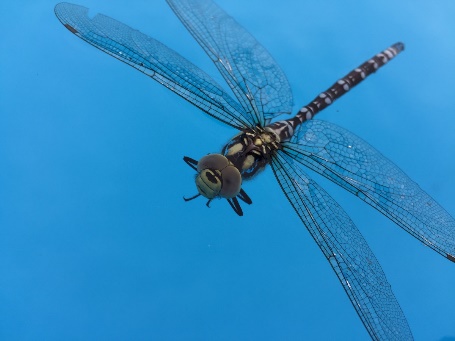 Popiš vývojová stadia hmyzu s proměnou dokonalou.…………………………………………………………………………………………………………………………………………………………………………Larvy u hmyzu s proměnou nedokonalou se ………………….. dospělcům. Charakteristikazástupcivážkyhustě žilkovaná……………...,
……………………………… ústní ústrojí,vajíčka kladou do ……….motýlice,………………,……………………..švábidospělci žijí ………………………………,
samice má redukována  ……………………..………………………………………………………………ústrojí,na zadečku ………………………………škvorkobylky a …………..…………………………………………delší než tělo, sameček     ……………vši………………………křídla, živí se     …………,
……………………………….savé ústní ústrojí……………………..stejnokřídlí………………………………………………….ústní ústrojí
sají na ………………………………………..mšiceploštice………..tělo,1 pár křídel …………………bruslařka,……………………………………………………